Экскурсия – «Я живу на улице Красных Партизан»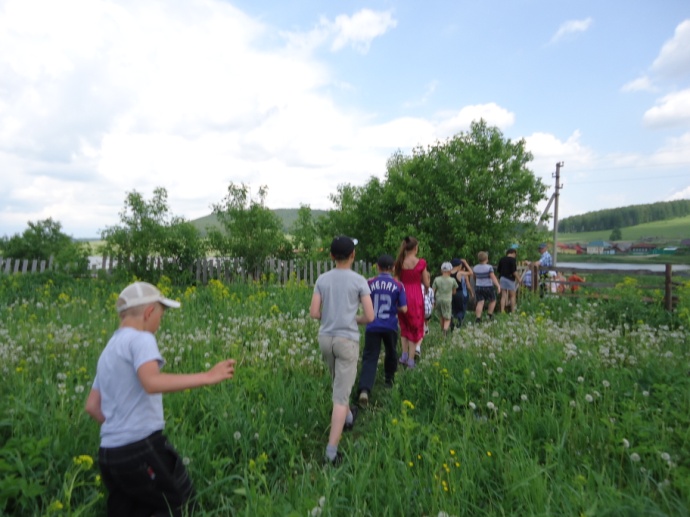 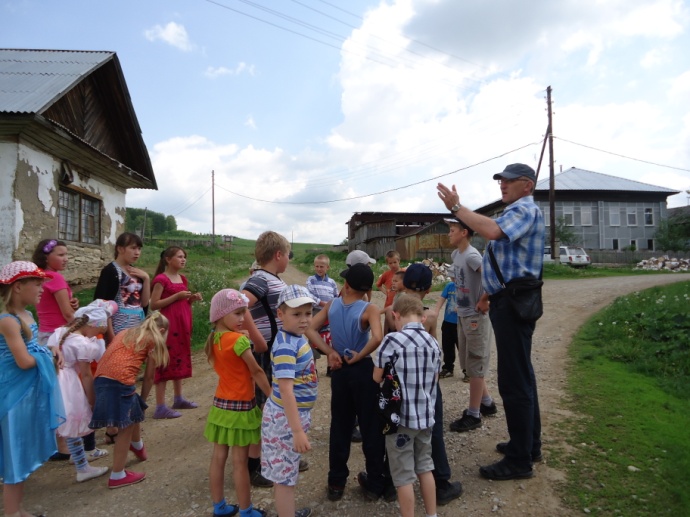 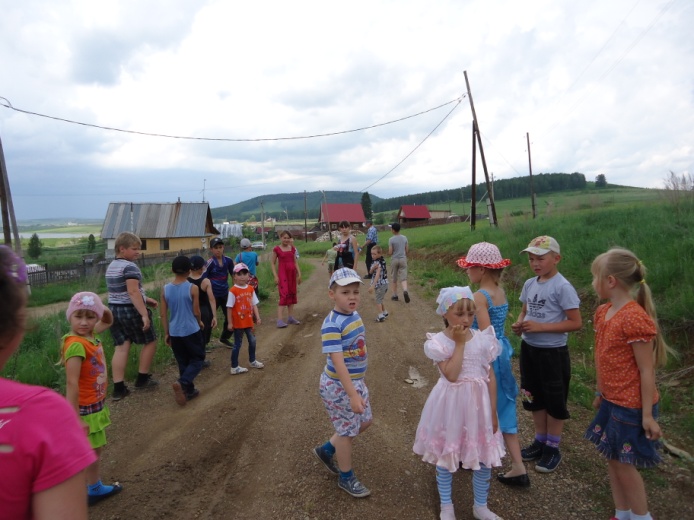 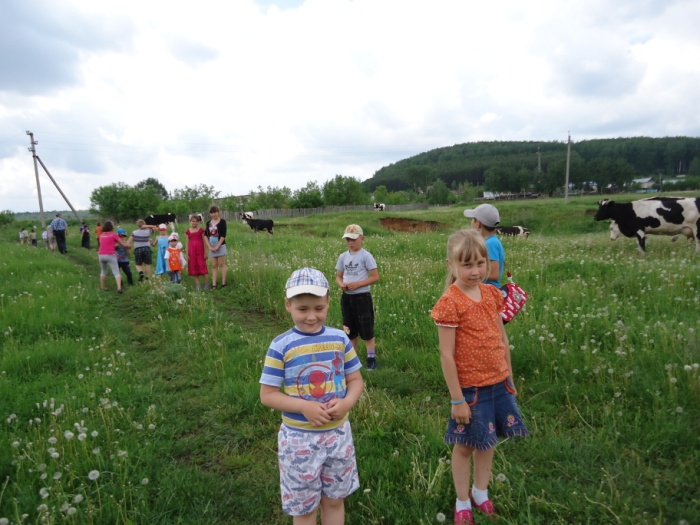 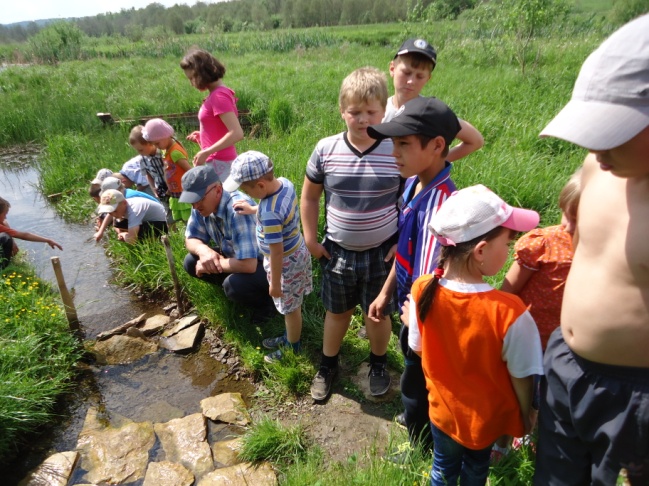 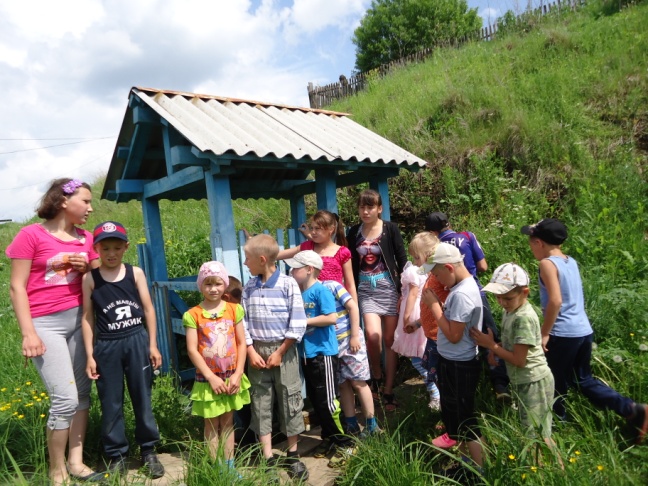 У родника…Литературная игра «Самый умный»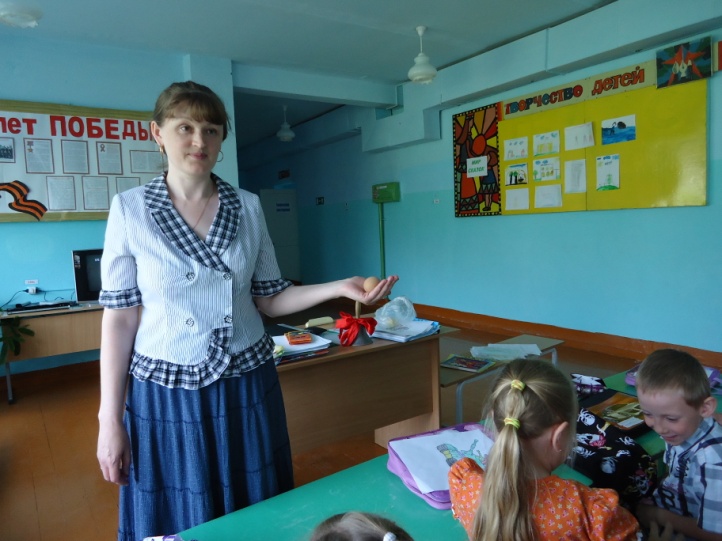 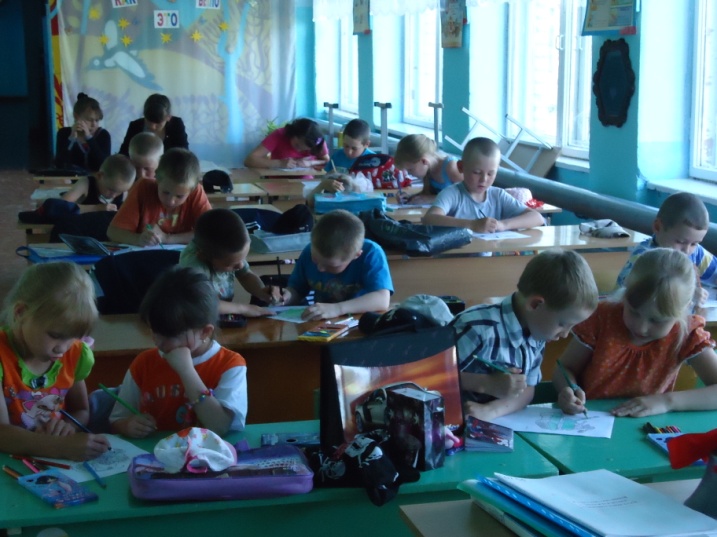 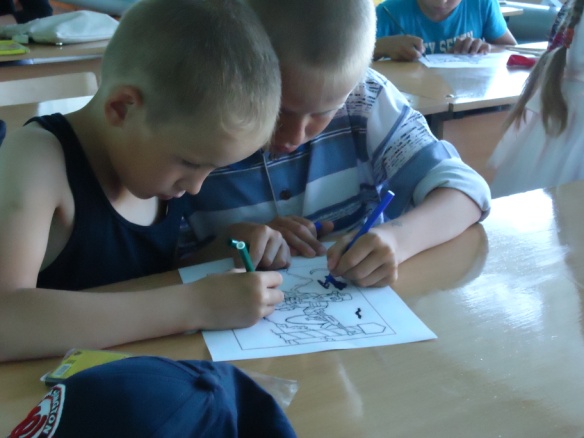 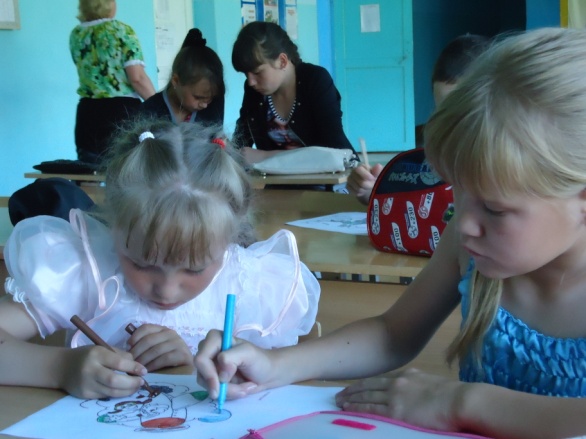 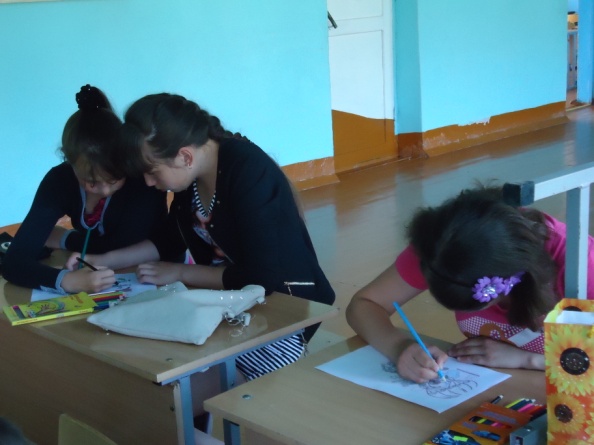 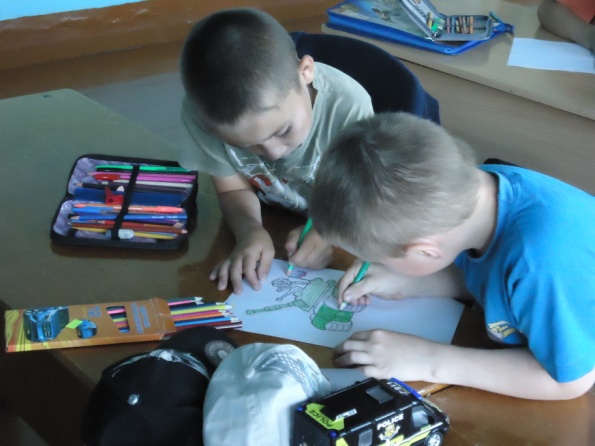 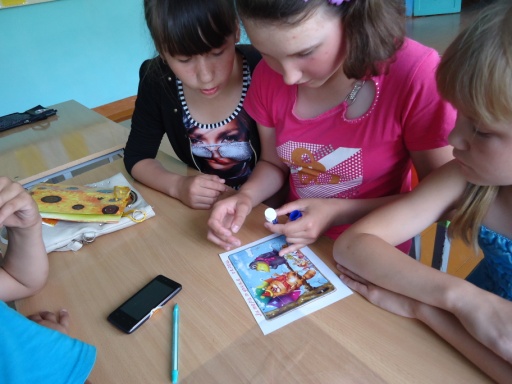 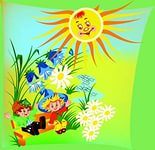 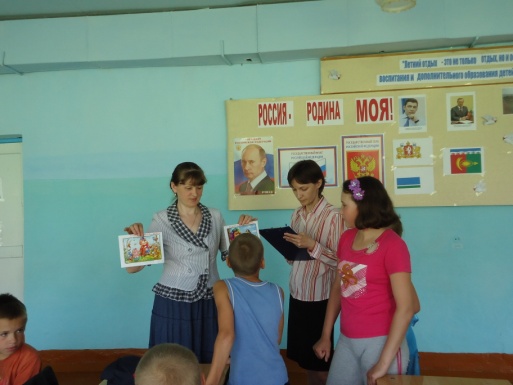 